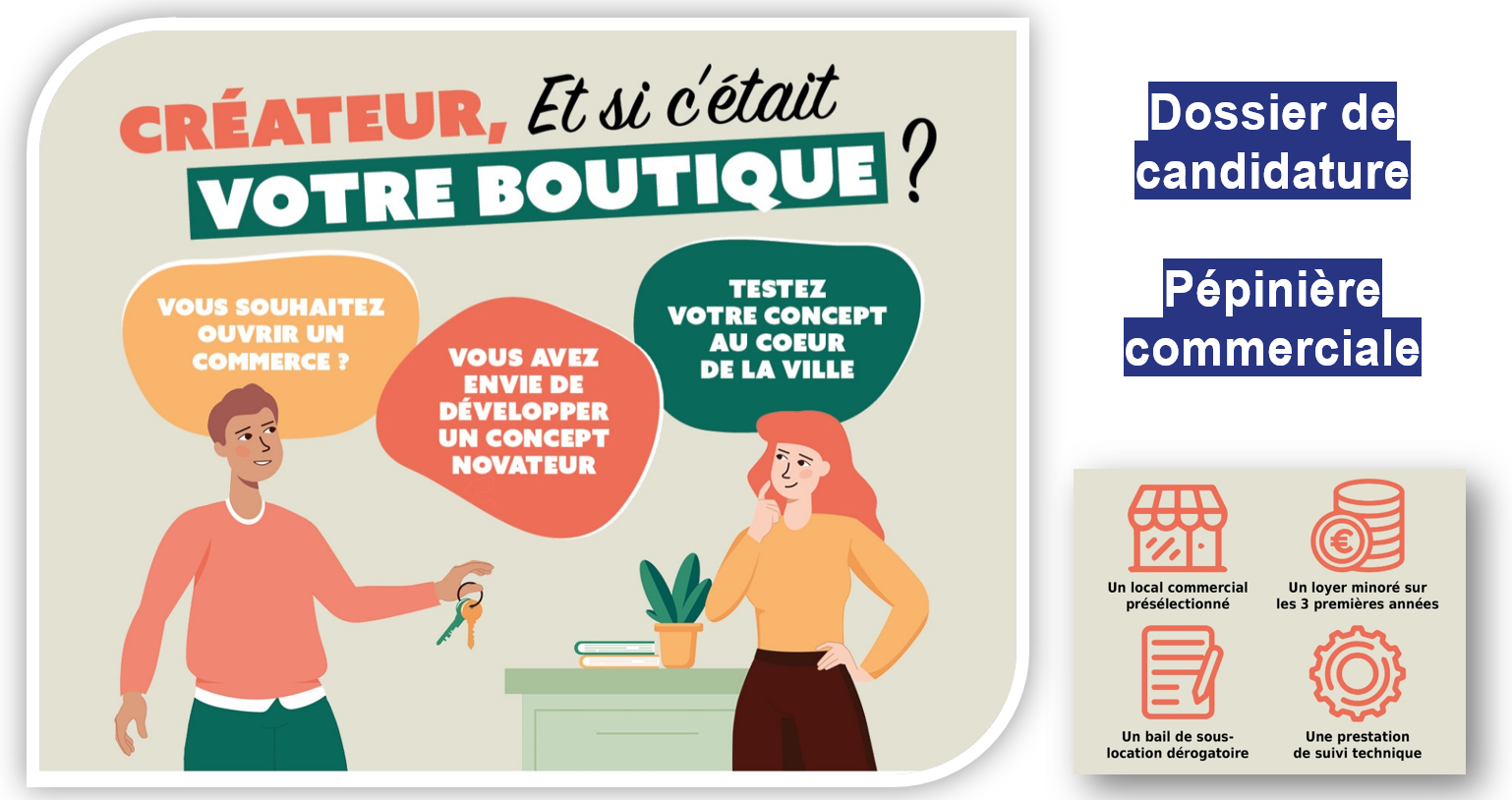 Avant-propos - Note au candidatCe dossier de candidature « Pépinière commerciale » ne constitue pas un cadre rigide ; néanmoins, nous vous invitons à compléter l’ensemble des rubriques. 
Les informations qu'il contient sont strictement d'ordre privé et les membres du comité technique d'agrément sont tenus d'observer la plus parfaite confidentialité quant aux intentions professionnelles des postulants.Le candidat reconnaît avoir pris connaissance du règlement du dispositif de la pépinière commerciale, consultable depuis la page https://www.laboiteabusiness.fr/tl_files/associations/contenus/boiteabusiness/PDF/RI_pep_2023.pdf Pour être éligible à une candidature, le porteur de projet devra attester d’un accompagnement individuel par l’une des structures d’accompagnement, membre du Groupement 87, conventionnée par le conseil régional Nouvelle-Aquitaine dans le cadre du dispositif « Entreprendre, la Région à vos côtés » : https://dispositif-entreprendre.fr/ (liste complète présentée en annexe).Merci de préciser votre structure d’accompagnement « Entreprendre, la Région à vos côtés » : 
Votre contact : 
Fabien Géraud - 05 55 42 64 01 - fabien.geraud@limoges.cci.fr

Dossier à retourner, accompagné des pièces jointes, exclusivement par mail : laboiteabusiness@limoges.cci.fr avant le 02/09/2024 à 23:591 – Le porteur de projetIdentitéSituation sociale
  Chef d'entreprise		     	Salarié
  Demandeur d'emploi	     date d'inscription France Travail :  xx/xx/20xx         indemnisé :   oui      non   Etudiant			     	Sans activité professionnelle	    		  Bénéficiaire minimas sociaux     

		Situation de famille  Célibataire			  Vie maritale		  Pacsé(e)/Marié(e)Nombre d’enfants à charge (précisez leur âge) : 	
Situation professionnelle de votre conjoint(e) : 	
Votre conjoint(e) participe-t-il (elle) au projet ?	  oui		  nonVos souhaits et vos motivations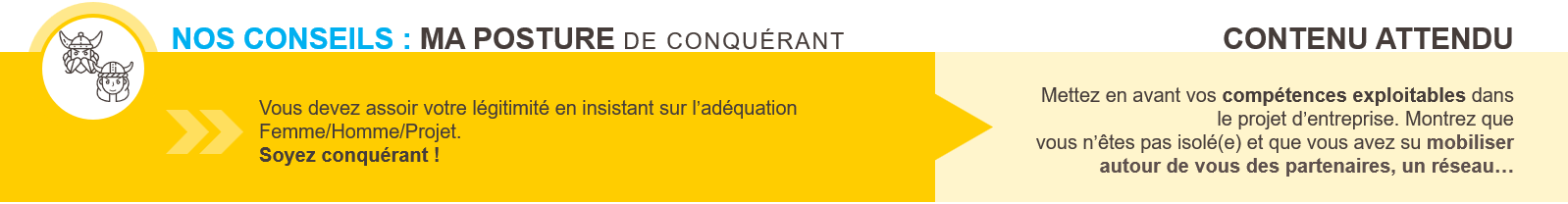 Quelles sont les motivations qui vous incitent à entreprendre ? Quelle est l’origine de votre projet ?Quels sont les atouts qui peuvent faciliter le développement de votre projet ?Disposez-vous d’un réseau facilitant le projet ? Votre environnement familial vous apporte-t-il une aide particulière ?Avez-vous déjà mené des projets à terme (milieu associatif, vie professionnelle…) ?2 – Le projet, l’entreprise et son environnementLe marché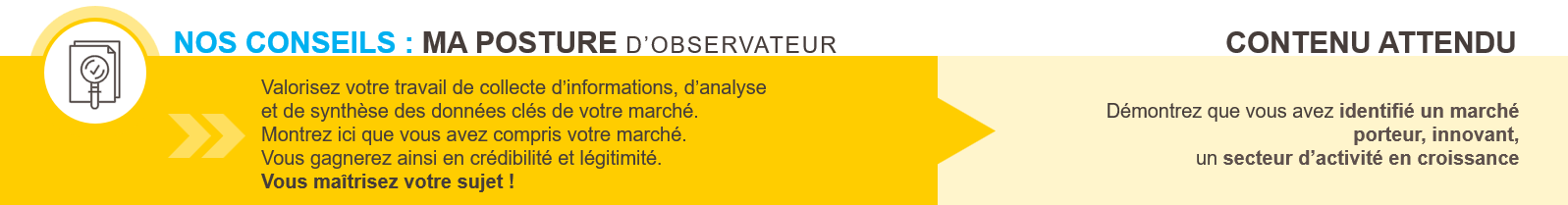 Votre offre de produits et/ou de services, votre solution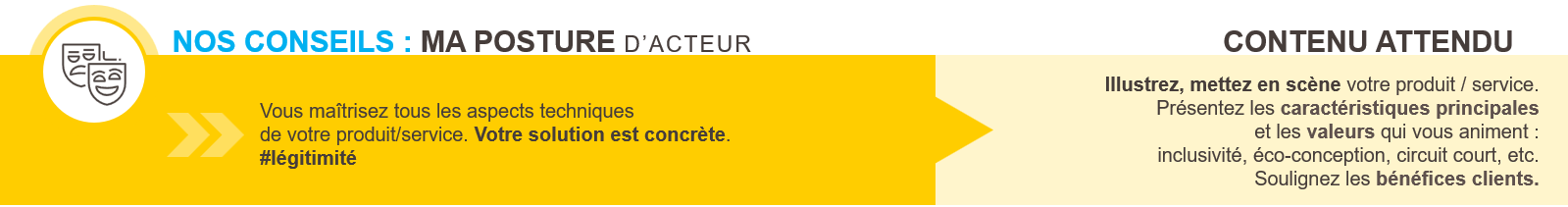 La concurrence, votre positionnement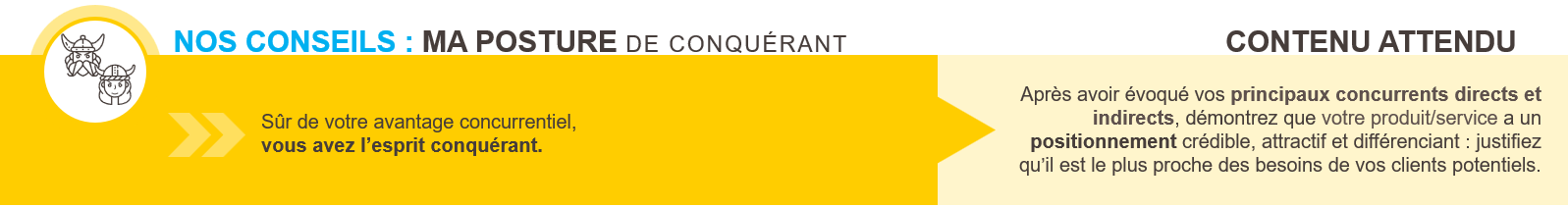 La clientèle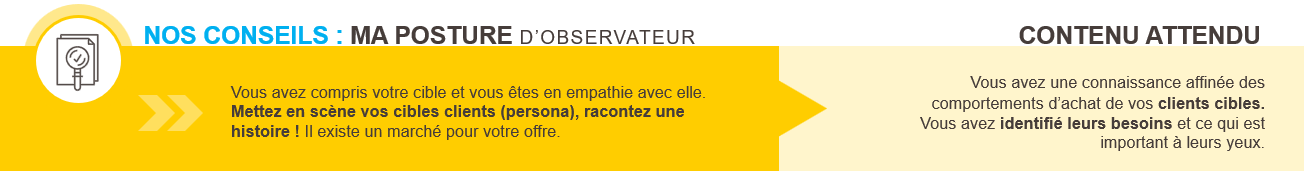 3 – La stratégie commerciale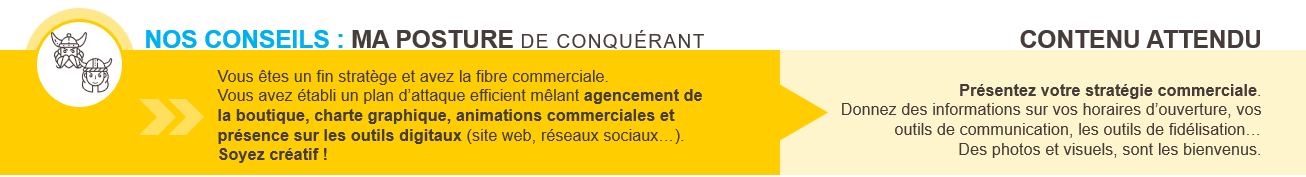 4 – Les données chiffréesLa construction de votre chiffre d’affaires prévisionnel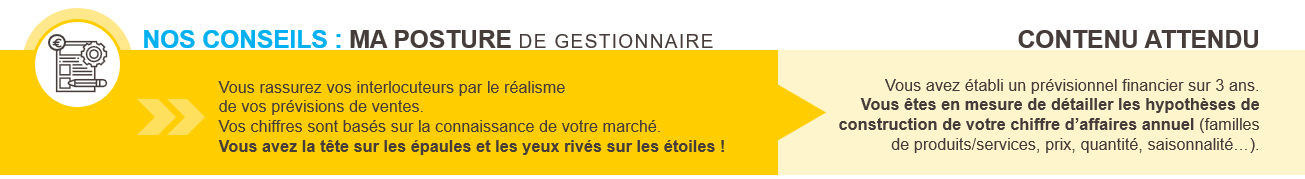 5 – Les perspectives de développement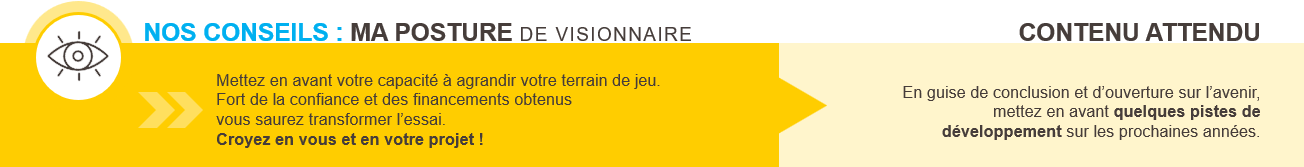 6 – Le local commercial visé Je porte un intérêt au local suivant :   9 place de la Motte  28 rue du Consulat  3 rue Adrien Dubouché  26 rue Adrien Dubouché7 – Données personnellesEn soumettant ce dossier de candidature, vous acceptez que vos données à caractère personnel fassent l’objet d’un traitement par l’association La Boîte à Business en sa qualité de responsable de traitement afin de prendre en charge votre candidature au dispositif de la pépinière commerciale. Ces données collectées peuvent être destinées à ses éventuels sous-traitants : la CCI de Limoges et de la Haute-Vienne, la Ville de Limoges et la communauté urbaine Limoges Métropole. Elles sont conservées uniquement le temps nécessaire pour les finalités poursuivies. Vous disposez d’un droit d’accès, de modification, de suppression et de rectification des données vous concernant, ainsi que d’autres droits prévus par le Règlement général sur la protection des données. Vous pouvez exercer ces droits en adressant votre demande au délégué à la protection des données par courriel : dpd@limoges.cci.fr. En cas de réclamation sur la gestion de vos données personnelles, je peux contacter la CNIL. En outre, une réclamation auprès de la CNIL peut être faite à tout moment sur le site https://www.cnil.fr Annexe – Structures d’accompagnement référentes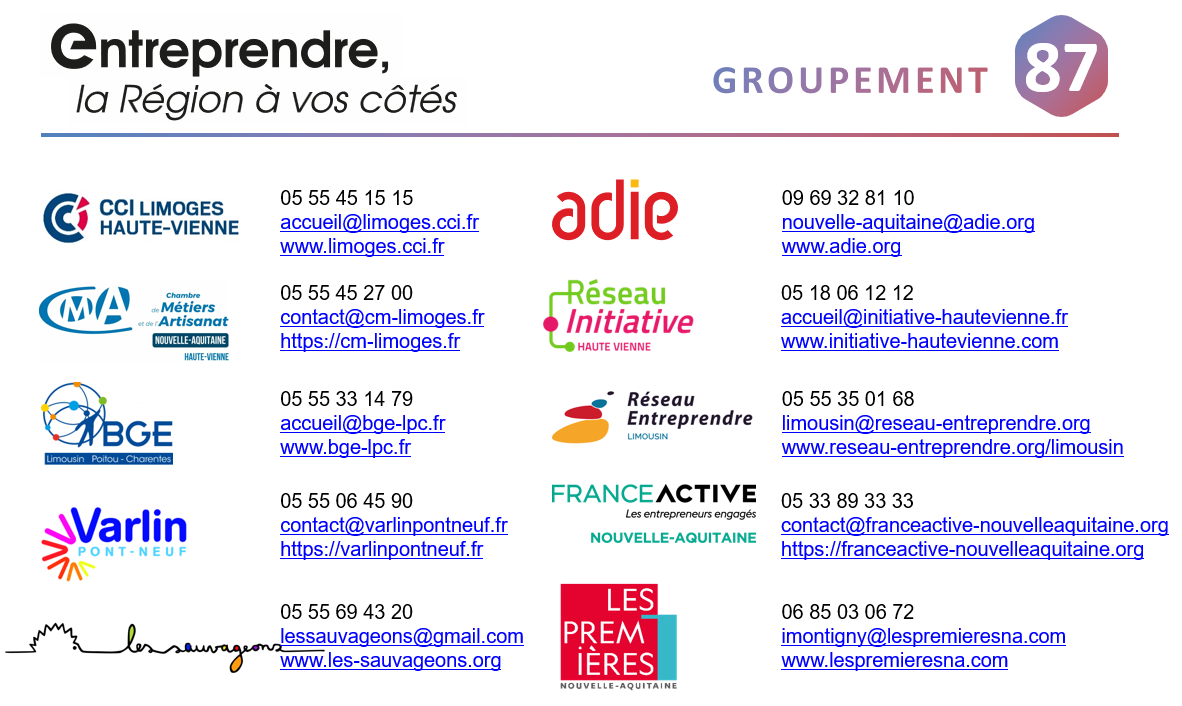 Structure d’accompagnementConseiller référent au sein de cette structurePrénomNomAdresseCode postalVilleTéléphoneCourrielDate de naissance